           ЕГЭ                                ПРОИЗВОДНАЯ                                ДеккерВ.А.,                                учительматематики                                МБОУ «СШ№23им.А.П.Антонова»ЕГЭ  по математике, базовый уровень  Порядок решения задачи №14 (на производную):Определить, что изображено на рисунке: сама функция f(x) или      её производная f′(x)Определить, про что задан вопрос  задачи: про функцию f(x) или её производную  f′(x) Ответить на вопрос задачи, воспользовавшись следующими утверждениями:Функция возрастает ⇔ производная положительнаФункция убывает ⇔ производная отрицательнаФункция имеет экстремум (max или min) ⇔ производная равна нулюЕсли знак производной меняется с плюса на минус, то это максимумЕсли знак производной меняется с минуса на плюс, то это минимумПроизводная – это скорость возрастания (или убывания) функцииПроизводная – это тангенс угла наклона касательной ( может быть положительной или отрицательной)Если прямые параллельны, то их производные равны, т.к. y'=(kx+b)'=k    и    y′=(kx+с)′=kЗадание 14 На рисунке изображён график функции y = f(x) и отмечены точки K, L, M и N на оси  x. Пользуясь графиком, поставьте в соответствие каждой точке характеристику функции и её производной.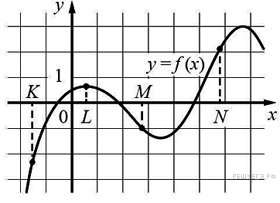 Ниже указаны значения производной в данных точках. Пользуясь графиком, поставьте в соответствие каждой точке значение производной в ней.В таблице под каждой буквой укажите соответствующий номер. Задание 14.На рисунке изображен график функции и касательные, проведённые к нему в точках с абсциссами   А, В, С и D. В столбце указаны значения производной в точках    А, В, С и D. Пользуясь графиком, поставьте в соответствие каждой точке значение производной функции в ней.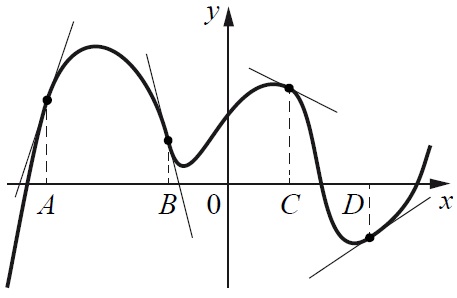 ТОЧКИ                         
А
В
С
DЗНАЧЕНИЯ ПРОИЗВОДНОЙ
1) –4
2) 3
3) 2/3
4) -1/2ЕГЭ  по математике, профильный  уровень  Ответ:0,5У=3,  к=0, значит, это точки экстремума.Ответ:6                        ЕГЭ  2018           Задание №7             ЕГЭ  2017        Задание №7На рисунке изображён график функции y=F(x) — одной из первообразных некоторой функции f(x), определённой на интервале (−5;5). Пользуясь рисунком, определите количество решений уравнения  f(x)=0 на отрезке [-3; 4].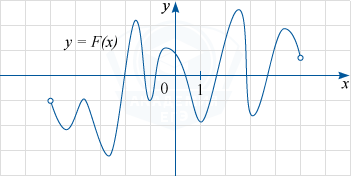 РешениеСогласно определению первообразной выполняется равенство: F'(x)=f(x).Поэтому уравнение f(x)=0 можно записать в виде F'(x)=0. Так как на рисунке изображён график функции  y= F(x), то надо найти те точки промежутка [-3; 4], в  которых производная функции F(x) равна нулю. Из рисунка видно, что это будут абсциссы экстремальных точек (максимума или минимума) графика F(x). Их на указанном промежутке ровно 7 (четыре точки минимума и три точки максимума).Ответ:7ТОЧКИХАРАКТЕРИСТИКИ ФУНКЦИИ ИЛИ ПРОИЗВОДНОЙА) KБ) LВ) MГ) N1) функция положительна, производная положительна2) функция отрицательна, производная отрицательна3) функция положительна, производная равна 04) функция отрицательна, производная положительнаАБВГ 4 3 2 1АВСD2143